АНКЕТА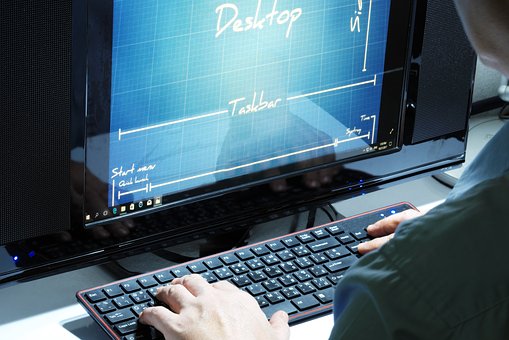 для подписчиков на журнал «Микрофинансовые организации: Учет. Надзор. Регулирование»для участия в вебинаре 21 мая 2018 года в 10:00«Взаимосвязь автоматизации бухгалтерской (финансово) отчетности и бизнес-процессов в компании»Уважаемые подписчики!Для конструктивной организации вебинара для наших подписчиков и привлечения профильных специалистов  по используемым Вами программному обеспечению просим Вас ответить на  следующие вопросы:1. Какое программное обеспечение в целях ведения бухгалтерского учета в соответствии с ЕПС Вы используете:Аудит-Эскорт АДС-Софт  Моя МФО Ортикон Инверсия-ритейл Брейнисофт ПрограммбанкДругое (указать какое) _______________________________2.  Какие операции вызвали у Вас большие трудности при отражении в программе?3. Какой функционал еще не реализован в Вашем программном обеспечении для правильного отражения отдельных операций?4.  Как Вы составляете отчетность – с использованием ПО или в ручном режиме?5.  Проблемы взаимодействия бизнеса и бухгалтерской службы с использованием ПО?6.  Эффективно ли  реализован модуль «Работа с просроченной задолженностью»?7.  Есть ли проблемы при взаимодействии с личным кабинетном Росфинмониторинга?8. С каким еще трудностями Вы столкнулись при использовании программного продукта: ____________________________________________________________________________________________________________________________________________________________________________________________________________________________________________________________________________________________________________Просьба ответить в разумные строки. Чем быстрее ответите, тем больше будет время для отправки приглашения нашим вендерам и у них будет время для ответов.С ув. Раиса Федоровна Тарина, Гл.редактор журнала «Микрофинансовые организации: Учет. Надзор. Регулирование»